Plan studiów dla cyklu kształcenia 2017-2019Studia drugiego stopnia stacjonarneROK I (rok akademicki 2017-2018)*     Seminarium mieszane dostępne zarówno dla językoznawców, jak i literaturoznawców.E = egzamin, Z = zaliczenie na ocenę, Zbo = zaliczenie bez ocenyPlany zajęć prognozowane:ROK II   rok akademicki 2018-2019*      Seminarium mieszane dostępne zarówno dla językoznawców, jak i literaturoznawców.**   Należy wybrać dwa kursy w pierwszym semestrze i jeden kurs w drugim semestrze.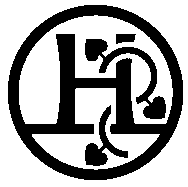 Katolicki Uniwersytet Lubelski Jana Pawła IIWydział Nauk Humanistycznych Instytut Filologii AngielskiejAl. Racławickie 14, 20-950 Lublintel.: +48 81 4453942, fax: +48 81 4453943email: ifa@kul.plFilologia AngielskaFilologia AngielskaFilologia AngielskaLp.Nazwa przedmiotuSemestrSemestrSemestrSemestrProwadzącyLp.Nazwa przedmiotuIIIIIIProwadzącyLp.Nazwa przedmiotuLiczba godz. w sem.Forma zal./ Punkty ECTSLiczba godz. w sem.Forma zal./ Punkty ECTSProwadzący		Moduł 1 	– 	[przedmioty ogólnouniwersyteckie i misyjne]		Moduł 1 	– 	[przedmioty ogólnouniwersyteckie i misyjne]		Moduł 1 	– 	[przedmioty ogólnouniwersyteckie i misyjne]		Moduł 1 	– 	[przedmioty ogólnouniwersyteckie i misyjne]		Moduł 1 	– 	[przedmioty ogólnouniwersyteckie i misyjne]		Moduł 1 	– 	[przedmioty ogólnouniwersyteckie i misyjne]		Moduł 1 	– 	[przedmioty ogólnouniwersyteckie i misyjne]1Biblia – istota i rola w kulturze (wykład)30E/2--WT		Moduł 2 	– 	[Praktyczna nauka języka angielskiego]*		Moduł 2 	– 	[Praktyczna nauka języka angielskiego]*		Moduł 2 	– 	[Praktyczna nauka języka angielskiego]*		Moduł 2 	– 	[Praktyczna nauka języka angielskiego]*		Moduł 2 	– 	[Praktyczna nauka języka angielskiego]*		Moduł 2 	– 	[Praktyczna nauka języka angielskiego]*		Moduł 2 	– 	[Praktyczna nauka języka angielskiego]*1Praktyczna nauka języka angielskiego (ćwiczenia)30Z/430E/4E.WojciechowskaE.WojciechowskaE.WojciechowskaE.WojciechowskaVacat2Praktyczna nauka języka angielskiego: języki specjalistyczne (ćwiczenia)30Z/330Z/2K.KlimkowskiK. KozłowskaK.Kozłowska/VacatKonkurs 1Konkurs 1		Moduł 3 	– 	[Kulturoznawstwo] – jeden kurs do wyboru*		Moduł 3 	– 	[Kulturoznawstwo] – jeden kurs do wyboru*		Moduł 3 	– 	[Kulturoznawstwo] – jeden kurs do wyboru*		Moduł 3 	– 	[Kulturoznawstwo] – jeden kurs do wyboru*		Moduł 3 	– 	[Kulturoznawstwo] – jeden kurs do wyboru*		Moduł 3 	– 	[Kulturoznawstwo] – jeden kurs do wyboru*		Moduł 3 	– 	[Kulturoznawstwo] – jeden kurs do wyboru*Kulturoznawstwo celtycko-amerykańskie (ćwiczenia)30Z/230Z/2A. Bednarski /U. Niewiadomska-FlisKulturoznawstwo celtycko-brytyjskie (ćwiczenia)30Z/230Z/2A. Bednarski /A. AntonowiczKulturoznawstwo brytyjsko-amerykańskie (ćwiczenia)30Z/230Z/2U. Niewiadomska-Flis/A. Antonowicz 		Moduł 4 	– 	[Seminarium magisterskie] – 1 do wyboru		Moduł 4 	– 	[Seminarium magisterskie] – 1 do wyboru		Moduł 4 	– 	[Seminarium magisterskie] – 1 do wyboru		Moduł 4 	– 	[Seminarium magisterskie] – 1 do wyboru		Moduł 4 	– 	[Seminarium magisterskie] – 1 do wyboru		Moduł 4 	– 	[Seminarium magisterskie] – 1 do wyboru		Moduł 4 	– 	[Seminarium magisterskie] – 1 do wyboru1Językoznawstwo (seminarium)30Zbo/530Zbo/3E.Cyran2Językoznawstwo teoretyczne (seminarium)30Zbo/530Zbo/3A.Bondaruk3Językoznawstwo stosowane (seminarium)30Zbo/530Zbo/3W.Malec4Językoznawstwo ogólne (seminarium)30Zbo/530Zbo/3K.Jaskuła5Literatura amerykańska (seminarium)30Zbo/530Zbo/3E. Bańka6Literaturoznawstwo (seminarium)30Zbo/530Zbo/3S.Wącior 7Literatura anglojęzyczna (seminarium)30Zbo/530Zbo/3A.Bednarski8Literatura i nowe media (seminarium)30Zbo/530Zbo/3G.Maziarczyk9Kulturoznawstwo angielskiego i celtyckiego obszaru językowego (seminarium)30Zbo/530Zbo/3T.Niedokos10Komparatystyka językowa w tłumaczeniach (seminarium)*30Zbo/530Zbo/3A.Malicka-Kleparska11Metodyka (seminarium)*30Zbo/530Zbo/3E. Guz		Moduł 5 – [Językoznawstwo] – do wyboru (moduł 5 lub 6)		Moduł 5 – [Językoznawstwo] – do wyboru (moduł 5 lub 6)		Moduł 5 – [Językoznawstwo] – do wyboru (moduł 5 lub 6)		Moduł 5 – [Językoznawstwo] – do wyboru (moduł 5 lub 6)		Moduł 5 – [Językoznawstwo] – do wyboru (moduł 5 lub 6)		Moduł 5 – [Językoznawstwo] – do wyboru (moduł 5 lub 6)		Moduł 5 – [Językoznawstwo] – do wyboru (moduł 5 lub 6)		Moduł 5a	– 	Komponent przedmiotów obowiązkowych		Moduł 5a	– 	Komponent przedmiotów obowiązkowych		Moduł 5a	– 	Komponent przedmiotów obowiązkowych		Moduł 5a	– 	Komponent przedmiotów obowiązkowych		Moduł 5a	– 	Komponent przedmiotów obowiązkowych		Moduł 5a	– 	Komponent przedmiotów obowiązkowych		Moduł 5a	– 	Komponent przedmiotów obowiązkowych1Fonologia (ćwiczenia)30Z/3--E. CyranK. Jaskuła2Składnia (ćwiczenia)30Z/3--A. BondarukA. Bondaruk3Morfologia (ćwiczenia) (ćwiczenia)30Z/3--M. Bloch-TrojnarM. Bloch-Trojnar4Językoznawstwo historyczne (ćwiczenia)--30Z/3A. BartnikA. Bartnik5Językoznawstwo stosowane w teorii i praktyce (ćwiczenia)--30Z/3W. GuzW. GuzModuł 5b – 2 przedmioty do wyboruModuł 5b – 2 przedmioty do wyboruModuł 5b – 2 przedmioty do wyboruModuł 5b – 2 przedmioty do wyboruModuł 5b – 2 przedmioty do wyboruModuł 5b – 2 przedmioty do wyboruModuł 5b – 2 przedmioty do wyboruNowe trendy w składni generatywnej (ćwiczenia)--30Z/2A. BondarukWspółczesne teorie i najnowsze trendy w morfologii (ćwiczenia)--30Z/2M. Bloch-TrojnarFonologia XXI wieku  (ćwiczenia)30Z/2K. Jaskuła		Moduł 6 – [Literatura/kultura/media] – do wyboru (moduł 5 lub 6)		Moduł 6 – [Literatura/kultura/media] – do wyboru (moduł 5 lub 6)		Moduł 6 – [Literatura/kultura/media] – do wyboru (moduł 5 lub 6)		Moduł 6 – [Literatura/kultura/media] – do wyboru (moduł 5 lub 6)		Moduł 6 – [Literatura/kultura/media] – do wyboru (moduł 5 lub 6)		Moduł 6 – [Literatura/kultura/media] – do wyboru (moduł 5 lub 6)		Moduł 6 – [Literatura/kultura/media] – do wyboru (moduł 5 lub 6)		Moduł 6a 	– 	Komponent przedmiotów obowiązkowych		Moduł 6a 	– 	Komponent przedmiotów obowiązkowych		Moduł 6a 	– 	Komponent przedmiotów obowiązkowych		Moduł 6a 	– 	Komponent przedmiotów obowiązkowych		Moduł 6a 	– 	Komponent przedmiotów obowiązkowych		Moduł 6a 	– 	Komponent przedmiotów obowiązkowych		Moduł 6a 	– 	Komponent przedmiotów obowiązkowych1Literatura amerykańska (ćwiczenia)30Z/3--U. Niewiadomska-FlisU. Niewiadomska-Flis2Literatura angielska (ćwiczenia)30Z/3--J. TeskeJ. Teske3Wybrane zagadnienia kulturoznawstwa angielskiego obszaru językowego (ćwiczenia)30Z/3--A. AntonowiczA. Antonowicz 4Media w kulturze angloamerykańskiej (ćwiczenia)--30Z/3E. BańkaE. Bańka5Literatura anglojęzyczna a nowe zjawiska w kulturze współczesnej (ćwiczenia)--30Z/3G. MaziarczykG. MaziarczykModuł 6b –  2 przedmioty do wyboruModuł 6b –  2 przedmioty do wyboruModuł 6b –  2 przedmioty do wyboruModuł 6b –  2 przedmioty do wyboruModuł 6b –  2 przedmioty do wyboruModuł 6b –  2 przedmioty do wyboruModuł 6b –  2 przedmioty do wyboruTeoria literatury (ćwiczenia)--30Z/2K. RusiłowiczTeksty kultury amerykańskiej (ćwiczenia)--30Z/2U. Niewiadomska-FlisWybrane zagadnienia literaturoznawstwa angielskiego (ćwiczenia)--30Z/2J.TeskeModuł 7 – specjalizacja	- Przygotowanie do wykonywania zawodu nauczyciela – do wyboru (moduł 7 lub 8)Moduł 7 – specjalizacja	- Przygotowanie do wykonywania zawodu nauczyciela – do wyboru (moduł 7 lub 8)Moduł 7 – specjalizacja	- Przygotowanie do wykonywania zawodu nauczyciela – do wyboru (moduł 7 lub 8)Moduł 7 – specjalizacja	- Przygotowanie do wykonywania zawodu nauczyciela – do wyboru (moduł 7 lub 8)Moduł 7 – specjalizacja	- Przygotowanie do wykonywania zawodu nauczyciela – do wyboru (moduł 7 lub 8)Moduł 7 – specjalizacja	- Przygotowanie do wykonywania zawodu nauczyciela – do wyboru (moduł 7 lub 8)Moduł 7 – specjalizacja	- Przygotowanie do wykonywania zawodu nauczyciela – do wyboru (moduł 7 lub 8)1Pedagogika ogólna (wykład)--30Z/2WNS2Psychologia ogólna (wykład)--30Z/2WNS3Wybrane problemy edukacyjne młodzieży (konwersatorium)30Z/1--WNS4Psychologia rozwojowa i wychowawcza młodzieży (konwersatorium)--30Z/1WNS5Podstawy dydaktyki (konwersatorium)30Z/2--P. Steinbrich6Dydaktyka języka angielskiego (ćwiczenia)30Z/230Z/2E. GuzE.Guz7Praktyki śródroczne--30Zbo/2E.GuzModuł 8 – specjalizacja -	Przygotowanie do wykonywania zawodu tłumacza – do wyboru (moduł 7 lub 8)Moduł 8 – specjalizacja -	Przygotowanie do wykonywania zawodu tłumacza – do wyboru (moduł 7 lub 8)Moduł 8 – specjalizacja -	Przygotowanie do wykonywania zawodu tłumacza – do wyboru (moduł 7 lub 8)Moduł 8 – specjalizacja -	Przygotowanie do wykonywania zawodu tłumacza – do wyboru (moduł 7 lub 8)Moduł 8 – specjalizacja -	Przygotowanie do wykonywania zawodu tłumacza – do wyboru (moduł 7 lub 8)Moduł 8 – specjalizacja -	Przygotowanie do wykonywania zawodu tłumacza – do wyboru (moduł 7 lub 8)Moduł 8 – specjalizacja -	Przygotowanie do wykonywania zawodu tłumacza – do wyboru (moduł 7 lub 8)1Funkcjonalna gramatyka kontrastywna (ćwiczenia)30Z/2--I. TkaczI. Tkacz2Media jako kontekst i narzędzie komunikacji (ćwiczenia)30Z/2--G.MaziarczykG.Maziarczyk3Zarządzanie informacją i terminologią (ćwiczenia)30Z/1--K. KlimkowskiK. Klimkowski4Tłumaczenia literackie (ćwiczenia)--30Z/3R. LoobyR. Looby5Tłumaczenie audiowizualne i medialne (ćwiczenia)--30Z/2A. SadowskaA. Sadowska6Tłumaczenie specjalistyczne: zarządzanie, marketing, prawo w biznesie (ćwiczenia)--30Z/2K. KlimkowskiK. Klimkowski7Tłumaczenie ustne: podstawy warsztatu (warsztaty) 30Z/2E. MokroszE. MokroszRazem godzin: 690330360Razem ECTS:  603030Lp.Nazwa przedmiotuSemestrSemestrSemestrSemestrProwadzącyLp.Nazwa przedmiotuIIIIIIProwadzącyLp.Nazwa przedmiotuLiczba godz. w sem.Forma zal./ Punkty ECTSLiczba godz. w sem.Forma zal./ Punkty ECTSProwadzący		Moduł 1 	– 	[przedmioty ogólnouniwersyteckie i misyjne]		Moduł 1 	– 	[przedmioty ogólnouniwersyteckie i misyjne]		Moduł 1 	– 	[przedmioty ogólnouniwersyteckie i misyjne]		Moduł 1 	– 	[przedmioty ogólnouniwersyteckie i misyjne]		Moduł 1 	– 	[przedmioty ogólnouniwersyteckie i misyjne]		Moduł 1 	– 	[przedmioty ogólnouniwersyteckie i misyjne]		Moduł 1 	– 	[przedmioty ogólnouniwersyteckie i misyjne]1Katolicka nauka społeczna i myśl Jana Pawła II (wykład)30E/2--WNS		Moduł 2 	– 	[Praktyczna nauka języka angielskiego]		Moduł 2 	– 	[Praktyczna nauka języka angielskiego]		Moduł 2 	– 	[Praktyczna nauka języka angielskiego]		Moduł 2 	– 	[Praktyczna nauka języka angielskiego]		Moduł 2 	– 	[Praktyczna nauka języka angielskiego]		Moduł 2 	– 	[Praktyczna nauka języka angielskiego]		Moduł 2 	– 	[Praktyczna nauka języka angielskiego]1Praktyczna nauka języka angielskiego (ćwiczenia)30Z/3--R.LoobyR.LoobyR.LoobyM.FionnainM.FionnainM.Fionnain		Moduł 4 	– 	[Seminarium magisterskie] – 1 do wyboru		Moduł 4 	– 	[Seminarium magisterskie] – 1 do wyboru		Moduł 4 	– 	[Seminarium magisterskie] – 1 do wyboru		Moduł 4 	– 	[Seminarium magisterskie] – 1 do wyboru		Moduł 4 	– 	[Seminarium magisterskie] – 1 do wyboru		Moduł 4 	– 	[Seminarium magisterskie] – 1 do wyboru		Moduł 4 	– 	[Seminarium magisterskie] – 1 do wyboru1Językoznawstwo (seminarium)30Zbo/1430Zbo/4E.Cyran2Językoznawstwo teoretyczne (seminarium)30Zbo/1430Zbo/4A.Bondaruk3Językoznawstwo stosowane (seminarium)30Zbo/1430Zbo/4W.Malec4Językoznawstwo ogólne (seminarium)30Zbo/1430Zbo/4K.Jaskuła5Literatura amerykańska (seminarium)30Zbo/1430Zbo/4P. Antoszek6Literaturoznawstwo (seminarium)30Zbo/1430Zbo/4S.Wącior 7Literatura anglojęzyczna (seminarium)30Zbo/1430Zbo/4A.Bednarski8Literatura i nowe media (seminarium)30Zbo/1430Zbo/4G.Maziarczyk9Kulturoznawstwo angielskiego i celtyckiego obszaru językowego (seminarium)30Zbo/1430Zbo/4T.Niedokos10Komparatystyka językowa w tłumaczeniach (seminarium)*30Zbo/1430Zbo/4A.Malicka-Kleparska11Metodyka (seminarium)*30Zbo/1430Zbo/4E. Guz		Moduł 5 	– 	[Językoznawstwo] – do wyboru 		Moduł 5 	– 	[Językoznawstwo] – do wyboru 		Moduł 5 	– 	[Językoznawstwo] – do wyboru 		Moduł 5 	– 	[Językoznawstwo] – do wyboru 		Moduł 5 	– 	[Językoznawstwo] – do wyboru 		Moduł 5 	– 	[Językoznawstwo] – do wyboru 		Moduł 5 	– 	[Językoznawstwo] – do wyboru 	Przedmioty do wyboru – 3 przedmioty z oferowanej listy**	Przedmioty do wyboru – 3 przedmioty z oferowanej listy**	Przedmioty do wyboru – 3 przedmioty z oferowanej listy**	Przedmioty do wyboru – 3 przedmioty z oferowanej listy**	Przedmioty do wyboru – 3 przedmioty z oferowanej listy**	Przedmioty do wyboru – 3 przedmioty z oferowanej listy**	Przedmioty do wyboru – 3 przedmioty z oferowanej listy**Typologia językowa (ćwiczenia)30Z/2--B.SzymanekNarzędzia cyfrowe w językoznawstwie (ćwiczenia)30Z/2--W. Guz Wybrane zagadnienia językoznawstwa angielskiego (ćwiczenia)30Z/2M. Bloch-TrojnarFonetyka akustyczna (ćwiczenia)--30Z/2S.ZdziebkoMultilingwizm i multikulturowość średniowiecznej Anglii (ćwiczenia)--30Z/2M. Charzyńska-Wójcik		Moduł 6 	– 	[Literatura/kultura/media] – do wyboru 		Moduł 6 	– 	[Literatura/kultura/media] – do wyboru 		Moduł 6 	– 	[Literatura/kultura/media] – do wyboru 		Moduł 6 	– 	[Literatura/kultura/media] – do wyboru 		Moduł 6 	– 	[Literatura/kultura/media] – do wyboru 		Moduł 6 	– 	[Literatura/kultura/media] – do wyboru 		Moduł 6 	– 	[Literatura/kultura/media] – do wyboru Przedmioty do wyboru – 3 przedmioty z oferowanej listy**Przedmioty do wyboru – 3 przedmioty z oferowanej listy**Przedmioty do wyboru – 3 przedmioty z oferowanej listy**Przedmioty do wyboru – 3 przedmioty z oferowanej listy**Przedmioty do wyboru – 3 przedmioty z oferowanej listy**Przedmioty do wyboru – 3 przedmioty z oferowanej listy**Przedmioty do wyboru – 3 przedmioty z oferowanej listy**Literatura anglo-irlandzka/walijska (ćwiczenia)30Z/2--A. BednarskiWspółczesne trendy w lit. anglojęzycznej (ćwiczenia)30Z/2--Ł. BorowiecLiteratura a film 30Z/2--B. KlonowskaLiteratura i kultura pogranicza 
amerykańsko-meksykańskiego (ćwiczenia)--30Z/2E. BańkaMedialne poszukiwania literatury (ćwiczenia)--30Z/2G.Maziarczyk Moduł 7 – specjalizacja	- Przygotowanie do wykonywania zawodu nauczyciela – do wyboru (moduł 7 lub 8)Moduł 7 – specjalizacja	- Przygotowanie do wykonywania zawodu nauczyciela – do wyboru (moduł 7 lub 8)Moduł 7 – specjalizacja	- Przygotowanie do wykonywania zawodu nauczyciela – do wyboru (moduł 7 lub 8)Moduł 7 – specjalizacja	- Przygotowanie do wykonywania zawodu nauczyciela – do wyboru (moduł 7 lub 8)Moduł 7 – specjalizacja	- Przygotowanie do wykonywania zawodu nauczyciela – do wyboru (moduł 7 lub 8)Moduł 7 – specjalizacja	- Przygotowanie do wykonywania zawodu nauczyciela – do wyboru (moduł 7 lub 8)Moduł 7 – specjalizacja	- Przygotowanie do wykonywania zawodu nauczyciela – do wyboru (moduł 7 lub 8)1Dydaktyka języka angielskiego (ćwiczenia)30Z/2--1. E. Guz2. E. Guz2Warsztat pracy nauczyciela w warunkach edukacji włączającej (ćwiczenia)--30Z/41. WNS2. WNS3Praktyki ciągłe120Z/5--E. GuzModuł 8 – specjalizacja -	Przygotowanie do wykonywania zawodu tłumacza – do wyboru (moduł 7 lub 8)Moduł 8 – specjalizacja -	Przygotowanie do wykonywania zawodu tłumacza – do wyboru (moduł 7 lub 8)Moduł 8 – specjalizacja -	Przygotowanie do wykonywania zawodu tłumacza – do wyboru (moduł 7 lub 8)Moduł 8 – specjalizacja -	Przygotowanie do wykonywania zawodu tłumacza – do wyboru (moduł 7 lub 8)Moduł 8 – specjalizacja -	Przygotowanie do wykonywania zawodu tłumacza – do wyboru (moduł 7 lub 8)Moduł 8 – specjalizacja -	Przygotowanie do wykonywania zawodu tłumacza – do wyboru (moduł 7 lub 8)Moduł 8 – specjalizacja -	Przygotowanie do wykonywania zawodu tłumacza – do wyboru (moduł 7 lub 8)2Tłumaczenie specjalistyczne: technika i technologie, medycyna, humanistyka (ćwiczenia)30Z/4--Ł. BorowiecŁ. Borowiec3Tłumaczenie ustne w zakresie wybranych dziedzin komunikacji specjalistycznej (warsztaty)--30Z/4K. KlimkowskiK. Klimkowski4Praktyki30Zbo/3K. KlimkowskiEgzaminyEgzaminyEgzaminyEgzaminyEgzaminyEgzaminyEgzaminy1Przygotowanie pracy dyplomowej i egzamin magisterski ---Zbo/20Razem godzin: 27018090Razem ECTS: 603030